        St Columba’s Catholic  Primary School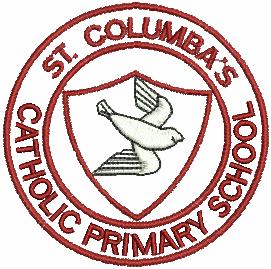          Hillside Road,  Huyton,  Knowsley, L36 8BL Tel   Tel: 0151 477 8360    email: stcolumbas@knowsley.gov.ukLA/DfES Number: 340/3357			  Headteacher: Miss M EvansDeputy Headteacher Mrs V Oprey SUPPLEMENTARY FAITH FORMChild’s First Name_____________________	Surname _____________________Date of Birth ____________________  Age ________Male			Female(Birth certificate evidenced)   YES          NOChild’s Address _______________________________________________________________________________ Post Code _________Ethnicity _____________________  Faith __________________Child’s first language spoken at home (if English is not your first language)____________________________________________Asylum Status	       Refugee	 	  Traveller Service Child in Education          YES             NO(Father/Mother member of armed forces)Mother’s Name ___________________________________________Address (if different from above)  _____________________________________________________________________________________Contact Numbers – House Telephone __________Mobile __________________ email address_______________________________________________________Father’s Name   ___________________________________________Address (if different from above)  _____________________________________________________________________________________Contact Numbers – House Telephone __________Mobile __________________email address_______________________________________________________Additional EMERGENCY Contact DetailsName ____________________________ Mobile ___________________________Relationship to child ___________________ (e.g. grandparent/aunty etc)Additional EMERGENCY Contact DetailsName ____________________________ Mobile ___________________________Relationship to child ___________________ (e.g. grandparent/aunty etc)FAITH DETAILSChurch of Baptism ________________________  Date of Baptism ___________Copy of Baptism Certificate attached 	        Yes               No(If NO baptism certificate this must be produced/evidenced before school place is offered)MEDICAL DETAILSDoctor’s Name and Address ___________________________________________________________________ Contact Number ____________________________Any child medical history/medications that the school should be made aware of:___________________________________________________________________Free School Meal Entitlement          YES                   NoPREVIOUS SCHOOL/NURSERY HISTORYName & address of previous school/nursery _____________________________

___________________________________________________________________PARENTAL PERMISSIONSThroughout the school year your child may take part in a number of school activities, please complete the section below to confirm your authorisation.School Photographs – Occasionally we may take photographs of the children at our school.  These images may be used in our school prospectus, newsletter and other printed publication we produce on our school website, or on project display boards in school.  We may also make video or webcam recordings for school to school conference, monitoring or other educational use.Occasionally the school may be visited by the media who will take photographs or film footage to celebrate a particular achievement.  These images may appear in the local or national press or in televised programmes.Please see our Acceptable User Policy available in school and on the school website stcolumbasknowsley.co.ukSchool Trips/Visits, throughout the school year the children may take part in trips and visits within the local area, e.g. Church, Sports Field etc.  A completed risk assessment is completed at all times for all school visits/trips.I grant permission for the school to take photographs of my child        YES                NOI grant permission for my child’s image to be used on the school website, school app and twitter account       YES                 NOI grant permission for my child’s image to be used on video/film footage       YES                 NOI grant permission for my child to appear in the media as part of school’s involvement in an event       YES                   NOI grant permission for my child to take part in local trips and visits organise by the school       YES	           NOParents/Carers signature ________________________Name (Block Capitals) ______________________    Date _____________POSTIVE HANDLINGAt times it may be necessary to hold/lift your child to ensure their safety and that of others.  (Please refer to our Positive Handling Policy) I grant permission for school staff to hold/lift my child in accordance with the School Positive Handling Policy         YES                    NOParents/Carers signature ________________________Name (Block Capitals) ______________________    Date _____________